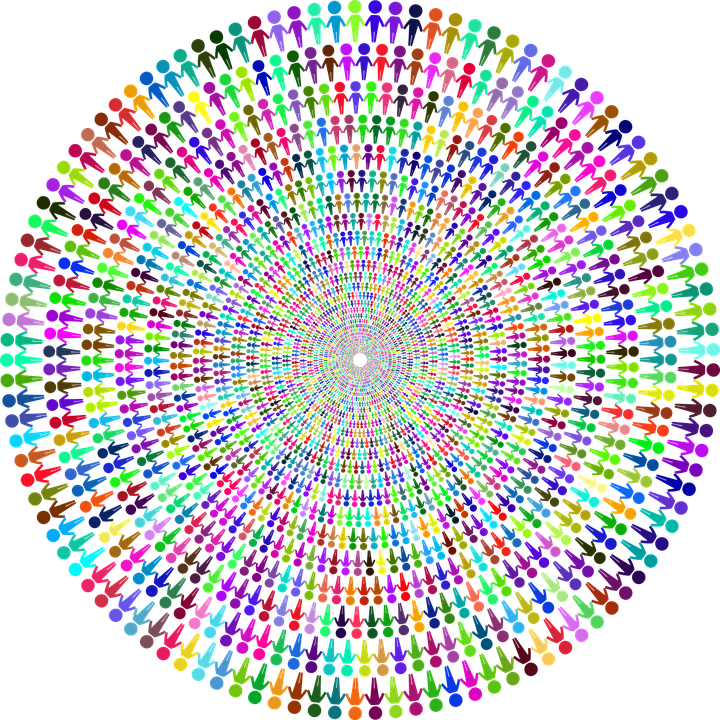 Monday, April 1, 2019       -	World Map in Main HallwayTuesday, April 2, 2019      -	World Cup Soccer Tournament –3:00 PM - 5:00 PMWednesday, April 3, 2019  -	Selling of Food from AROUND THE WORLD						after schoolThursday, April 4, 2019     -	Dress Up Day – Dress in your cultural garb					Photo booth 					Culturefest – 5:00 pm – 7:00 pm					Friday, April 5, 2019       -      Multicultural Assembly- 9 th – 11th graders						Periods 2 and 3		